Workplace Learning RecordVCE VET Sport and Recreation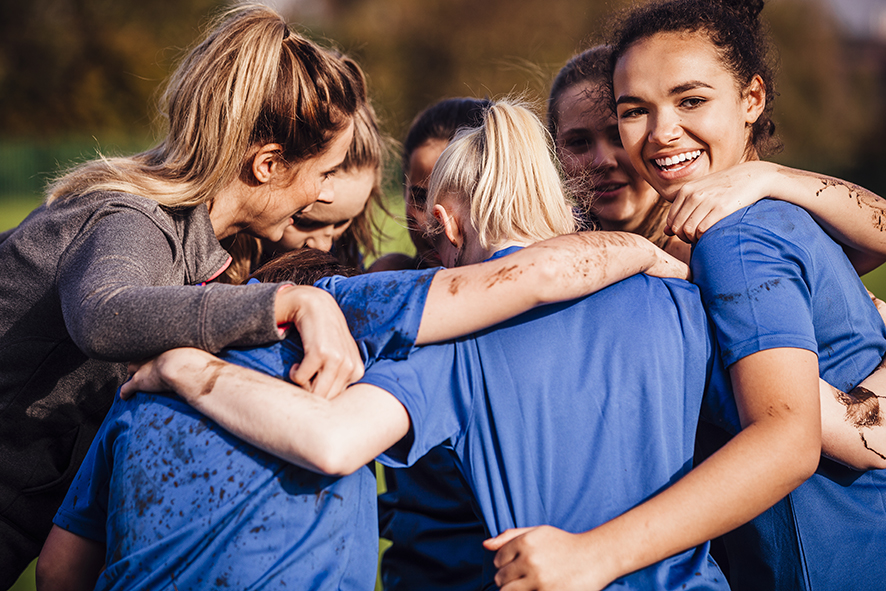 Student name:	Modification history Authorised and published by the Victorian Curriculum and Assessment Authority Authorised and published by the Victorian Curriculum and Assessment Authority
Level 7, 2 Lonsdale Street
Melbourne VIC 3000ISBN: 978-1-925676-15-0© Victorian Curriculum and Assessment Authority 2017No part of this publication may be reproduced except as specified under the Copyright Act 1968 or by permission from the VCAA. Excepting third-party elements, schools may use this resource in accordance with the VCAA educational allowance. For more information go to: www.vcaa.vic.edu.au/Footer/Pages/Copyright.aspx. The VCAA provides the only official, up-to-date versions of VCAA publications. Details of updates can be found on the VCAA website: www.vcaa.vic.edu.au.This publication may contain copyright material belonging to a third party. Every effort has been made to contact all copyright owners. If you believe that material in this publication is an infringement of your copyright, please email the Copyright Officer: vcaa.copyright@edumail.vic.gov.auCopyright in materials appearing at any sites linked to this document rests with the copyright owner/s of those materials, subject to the Copyright Act. The VCAA recommends you refer to copyright statements at linked sites before using such materials.The VCAA logo is a registered trademark of the Victorian Curriculum and Assessment Authority.SWL RecognitionStructured Workplace Learning (SWL) recognition provides you with the opportunity to gain credit into your VCE or VCAL for undertaking SWL that matches your VCE VET program.To receive recognition and credit, you will be required to reflect on your experience in the workplace and how this relates to your VET course. Your reflections are to be recorded in the three sections of this Workplace Learning Record (WLR).About this workplace learning recordThis WLR helps you gather evidence for assessment and is part of the requirement for obtaining SWL recognition.To be eligible for one unit of credit towards your VCE or VCAL, you must:be enrolled in a minimum of 180 nominal hours of units of competency (UoCs) from the SIS20115 Certificate II in Sport and Recreationundertake a minimum of 80 hours (equivalent to 10 days of work) in a sport and recreation industry placementreflect on a minimum of six UoCs from your program including the WHS UoC (HLTWHS001 — see page 10).VCE VET Sport and RecreationSIS20115 Certificate II in Sport and RecreationThe VCE VET Sport and Recreation program is drawn from a national training package and offers qualifications recognised throughout Australia. These qualifications provide students with a broad range of knowledge and skills to pursue a career or further training in the sport and recreation industry. SIS20115 Certificate II in Sport and Recreation allows individuals to develop basic functional knowledge and skills for work in customer contact positions in the sport or community recreation industry. These individuals are competent in a range of administrative activities and functions within a team and under supervision. They are involved in mainly routine and repetitive tasks using practical skills and basic sport and recreation industry knowledge.This qualification provides students with the skills and knowledge that will enhance their employment prospects in the sport and recreation industries. Students can choose from a range of electives including; maintain sport, fitness and recreation industry knowledge, develop knowledge of coaching or officiating, teach the fundamental skills of athletics, basketball, gymnastics, squash and more. They work in locations such as sport and recreation centres or facilities, and leisure and aquatic centres assisting with the conduct of recreation activities, and facility maintenance and operations.Possible job titles include:community activities assistantleisure assistantrecreation assistantretail assistantgrounds assistantfacility assistant.Workplace Learning RecordThe WLR is divided into three sections.Section 1: Learner profileSection 2: Learning about VET UoCs in the workplaceSection 3: Post-placement reflectionsPlease complete the details of your workplace.Section 1: Learner profileComplete the Learner profile and discuss this with your host employer on or before your first day of placement.Within your VCE/VCAL why did you undertake this VET course?What VCE/VCAL subjects are you also undertaking?Why have you chosen this overall VCE/VCAL program?Program outlineSIS20115 Certificate II in Sport and RecreationUoCs included in this program are listed below. There are compulsory UoCs, along with a selection of electives. You can make a note of any UoC that relates to your experiences in the workplace. Indicate the year you are undertaking each UoC.List any other units you are undertaking and include comments regarding additional units on page 24.What interests you about the industry?What is your planned career path or future career aspiration?Describe any workplace skills you have developed through previous work experience, SWL or part time employment?Section 2: Learning about VET units of competency in the workplaceThis WLR contains three key questions per UoC designed to draw out related experiences you may be exposed to in a sport and recreation workplace.This does not cover all the elements or performance criteria within the units and is not designed as a UoC assessment tool.You should comment on the UoCs you have experienced in the workplace, and reflect on actual observations or activities that you have been exposed to. Your observations will:reinforce the training you have undertakenidentify differences in practice or equipmentidentify areas requiring further training or practical experience.You are encouraged to take photos and/or video where appropriate to showcase learning in the workplace. Evidence you collect can include:observationsdescriptions of activities and tasksconversations with employers and other staffparticipation in meetingsworkplace documentsresearch in the workplacephotos of equipment/processes/eventsvideo of workplace activities.Note: please speak to your host employer before taking photos or video. This record does not require identifying actual people or events, as this may breach confidentiality.VCE VET units of competencyBSBWOR202 Organise and complete daily work activities This unit describes the skills and knowledge required to seek feedback for performance improvement and use current technology appropriate to the task.HLTAID003 Provide first aid This unit describes the skills and knowledge required to provide a first aid response to a casualty. The unit applies to all workers who may be required to provide a first aid response in a range of situations, including community and workplace settings.HLTWHS001 Participate in workplace health and safety This unit describes the skills and knowledge required for workers to participate in safe work practices to ensure their own health and safety, and that of others.SISXCAI002 Assist with activity sessions This unit describes the performance outcomes, skills and knowledge required to assist a leader or supervisor to prepare, conduct, monitor and evaluate activity sessions.SISXCCS001 Provide quality service This unit describes the performance outcomes, skills and knowledge required to address needs and expectations of clients and colleagues, promote programs, services and facilities, and respond to conflict and client complaints.SISXEMR001 Respond to emergency situations This unit describes the performance outcomes, skills and knowledge required to recognise and respond appropriately in emergency situations, such as those caused by fire, accident or weather. It requires the ability to maintain participant welfare when responding to emergency situations.SISXIND001 Work effectively in sport, fitness and recreation environments This unit describes the performance outcomes, skills and knowledge required to work effectively in a sport, recreation or fitness environment. The unit requires the ability to use industry knowledge to support the completion of day-to-day work activities.SISXIND002 Maintain sport, fitness and recreation industry knowledge This unit describes the performance outcomes, skills and knowledge required to develop and update current and emerging information on the sport, fitness and recreation industry. This unit requires the ability to source and comprehend general sport, fitness and recreation industry information and develop a required knowledge base.SISXCAI001 Provide equipment for activities This unit describes the performance outcomes, skills and knowledge required to prepare, demonstrate, use and store equipment for activities.SISXFAC001 Maintain equipment for activities This unit describes the performance outcomes, skills and knowledge required to conduct routine maintenance and minor repairs on equipment.SISXFAC002 Maintain sport, fitness and recreation facilities This unit describes the performance outcomes, skills and knowledge required to maintain facilities within a sport, fitness and recreation context.SISCAQU002 Perform basic water rescues This unit describes the performance outcomes, skills and knowledge required to perform basic water rescues in indoor or outdoor aquatic venues.SISSBSB001 Conduct basketball coaching sessions with foundation level participants This unit describes the performance outcomes, skills and knowledge required to prepare for and conduct sport coaching sessions with foundation level participants in basketball.SISSNTB001 Conduct netball coaching sessions with foundation level participants This unit describes the performance outcomes, skills and knowledge required to prepare for and conduct sport coaching sessions with foundation level participants in netball. SISSPAR003 Follow specialist dietary adviceThis unit describes the performance outcomes, skills and knowledge required by individuals to seek and follow specialist dietary advice and select and prepare their own meals and snacks in a domestic kitchen.SISSSOF002 Continuously improve officiating skills and knowledge This unit describes the performance outcomes, skills and knowledge required to develop and update officiating knowledge, including the legal and ethical issues that must be considered by officials in a specific sport. It includes interpreting sport industry information and developing a required knowledge base to support officiating practice and performance. Comments/observations on any other unit(s) of competency not listedSection 3: Student post-placement reflectionEmployability skills are a set of eight skills we use every day in the workplace.CommunicationTeam workProblem solvingSelf-managementPlanning and organisingTechnologyLearningInitiative and enterpriseWhen you are on work placement, you will be using employability skills in many different ways.This record will assist you when applying for jobs and in interviews. The skills you are developing may be transferred to a range of occupations. Assessment of SWL recognition is based on a discussion of each of the sections from this booklet with a school representative.In Section 3, identify the employability skills you have used and how you have demonstrated them in the workplace. Identify how the skills you have acquired and used during your 80 hours of SWL might assist you in the future.List of employability skillsHow did you demonstrate communication skills? For example, by listening and understanding, speaking clearly and directly or reading and writing.How did you demonstrate team work? For example, by working as part of a team or sharing ideas and resources with co-workers.How did you demonstrate problem solving? For example, by identifying problems or developing solutions to workplace issues.How did you demonstrate self-management? For example, by taking responsibility, managing time and tasks effectively, monitoring your own performance or having the ability to work unsupervised.How did you demonstrate planning and organising? For example, by time management, setting priorities, making decisions, setting goals, collecting or analysing and organising information.How did you demonstrate the use of technology? For example, by being prepared to use a range of technology systems, IT skills (typing or data entry) or being able to learn new skills from the technology used in this industry.How did you demonstrate learning? For example, by being willing to learn new things, being open to new ideas or adapting to change.How did you demonstrate initiative and enterprise? For example, being creative, adapting to new situations, turning ideas into actions, coming up with a variety of options.Summary of industry learningAt the conclusion of your SWL for this VET Qualification, think about the experiences you have had in the workplace, your reflection of learning against the UoCs and the employability skills you have developed.How will these learnings assist you in your pathway to employment or further training in this industry?Student declarationI confirm that I have undertaken work placement with:I have completed the reflections and evidence submitted in this WLR and they are from my own experiences.Signed (Student) 	Name (Block letters) 	Date 	VersionStatusRelease DateComments1.0CurrentJuly 2020Original document  updates to elective unitsEmployer/Company/BusinessSupervisor nameContact phone numberEmployer/Company/BusinessSupervisor nameContact phone numberEmployer/Company/BusinessSupervisor nameContact phone numberNameSchoolContact informationUnit codeUnit of CompetencyYearPageVCE VET Units 1–2VCE VET Units 1–2VCE VET Units 1–2VCE VET Units 1–2CompulsoryCompulsoryCompulsoryCompulsoryBSBWOR202 Organise and complete daily work activities 8HLTAID003 Provide first aid 9HLTWHS001 Participate in workplace health and safety 10SISXCAI002 Assist with activity sessions 11SISXCCS001 Provide quality service 12SISXEMR001 Respond to emergency situations 13SISXIND001 Work effectively in sport, fitness and recreation environments 14SISXIND002 Maintain sport, fitness and recreation industry knowledge 15ElectivesElectivesElectivesElectivesSISXCAI001 Provide equipment for activities 16SISXFAC001 Maintain equipment for activities 17SISXFAC002 Maintain sport, fitness and recreation facilities 18SISCAQU002 Perform basic water rescues 19SISSBSB001Conduct basketball coaching sessions with foundation level participants20SISSNTB001Conduct netball coaching sessions with foundation level participants21SISSPAR003Follow specialist dietary advice22SISSSOF002 Continuously improve officiating skills and knowledge 23Respond to the followingComments/observationsHow did you organise your work schedule whilst on SWL placement? How did you communicate your progress on work tasks to supervisors or colleagues? How did you receive feedback for your work? Give an example.Respond to the followingComments/observationsWhat information was included in your induction on emergency situations in the workplace?What was your role in case of an emergency? Who was the designated First Aid Officer for the workplace and what was the first aid procedure in case of an injury or illness?Respond to the followingComments/observationsWhat safe work practices were explained to you during your time at the workplace? What was the workplace procedure for reporting incidents and injuries? Did any incidents or injuries occur that you observed? If yes, explain what happened. How it was handled and rectified?Respond to the followingComments/observationsHow were sessions planned in the workplace? What was your role in preparing participants? Outline any warm up activities that you observed. How did the workplace collect feedback from participants and evaluate sessions?Respond to the followingComments/observationsHow did the workplace address client needs and expectations? What processes or practices did the workplace have in place to ensure a quality service experience for clients? How were clients’ complaints handled by the workplace? Outline any client conflicts or complaints that you observed.Respond to the followingComments/observationsWhat emergency situations were planned for in sessions that you observed? What equipment was available at sessions that you could have used in an emergency? What communication systems were used by the workplace in the event of an emergency? Were these effective?Respond to the followingComments/observationsHow did the workplace stay informed about industry information in day-to-day work activities? What were the objectives of the business or organisation? How did this include a client-focused approach? How did the workplace identify situations that may endanger the personal safety of staff and clients?Respond to the followingComments/observationsWhat was the role of volunteers in the workplace? What emerging technologies did the workplace use in day-to-day work activities? How did staff in the workplace share information about the industry and incorporate this into day-to-day work activities?Respond to the followingComments/observationsWhat was the process for issuing and setting up equipment in the workplace? What was your role in checking equipment for damage or deterioration? How was this reported? How did the workplace store equipment and what was the process for record keeping? Respond to the followingComments/observationsHow was equipment examined and checked in the workplace? Provide details of any equipment repairs that you observed in the workplace. What minor maintenance tasks did you undertake in the workplace?Respond to the followingComments/observationsWhat maintenance checks of facilities or areas were conducted by the workplace? What was your role? How was the facility maintained and cleaned? Who was responsible for this? How were clients informed about their requirements and responsibilities for using the facility?Respond to the followingComments/observationsHow did the workplace identify and evaluate aquatic emergencies? Describe the basic water rescues that you observed in the workplace. How did the workplace report details of aquatic emergencies and maintain records?Respond to the followingComments/observationsExplain how the workplace prepared for basketball sessions with foundation level participants.What was the procedure or guidelines for briefing participants? What coaching communication style(s) did you observe? Outline the basketball drills and activities that the workplace used in practice sessions to improve players’ tactical and fundamental skills.Respond to the followingComments/observationsExplain how the workplace prepared for netball sessions with foundation level participants.What was the procedure or guidelines for briefing participants? What coaching communication style(s) did you observe?Outline the netball drills and activities that the workplace used in practice sessions to improve players’ tactical and fundamental skills.Respond to the followingComments/observationsExplain how the workplace planned meals / snacks for participants. How was the food prepared, handled and stored in the workplace? Outline any recipe that you used or observed being used to prepare a meal or snack in the workplace. Who was this meal for and what was its purpose?Respond to the followingComments/observationsWhat officiating professional standards did you observe in the workplace? What technology did you observe being used for officiating in the workplace? Give an example of good officiating practice that you observed in the workplace.Unit(s)Comments/observationsEmployer/Company/Business nameTotal hours of placementTOTAL